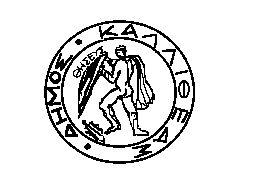 Θέμα: «Μετεγκατάσταση συνεργείου αυτοκινήτου στο Ο.Τ. 227».Λαμβάνοντας υπόψη:Τις διατάξεις του άρθρου 73 του ν. 3852/2010 όπως τροποποιήθηκε και ισχύει.Τη με αρ. 7/2021 απόφαση της Επιτροπής Ποιότητας Ζωής.Παρακαλούμε όπως στην προσεχή συνεδρίαση του Δημοτικού Συμβουλίου, περιλάβετε και το θέμα «Μετεγκατάσταση συνεργείου αυτοκινήτων στο Ο.Τ. 227».ΕΛΛΗΝΙΚΗ ΔΗΜΟΚΡΑΤΙΑΝΟΜΟΣ ΑΤΤΙΚΗΣΔΗΜΟΣ ΚΑΛΛΙΘΕΑΣΔΙΕΥΘΥΝΣΗ:  ΔΙΟΙΚΗΤΙΚΗ                                                    ΕΠΙΤΡΟΠΗ ΠΟΙΟΤΗΤΑΣ ΖΩΗΣΕΛΛΗΝΙΚΗ ΔΗΜΟΚΡΑΤΙΑΝΟΜΟΣ ΑΤΤΙΚΗΣΔΗΜΟΣ ΚΑΛΛΙΘΕΑΣΔΙΕΥΘΥΝΣΗ:  ΔΙΟΙΚΗΤΙΚΗ                                                    ΕΠΙΤΡΟΠΗ ΠΟΙΟΤΗΤΑΣ ΖΩΗΣΚαλλιθέα, 08/11/2021Αρ. Πρωτ :  50019/ 9.11.2021ΤΑΧ.Δ/ΝΣΗ : Πληροφορίες:Τηλέφωνο:     E-mail:              Μαντζαγριωτάκη 76, Καλλιθέα, 17676                                                                                                                                                                                                                                                                 Κωνσταντάρα Ισιδώρα213-20.70.408i.konstantara@kallithea.gr                         ΠΡΟΣΤον Πρόεδρο του Δημοτικού Συμβουλίου ΚαλλιθέαςΣυνημμέναΤην Απόφαση 7/2021 της Ε.Π.ΖΤο  υπ’ αρ. πρωτ. 1218/27-07-2021 εισηγητικό.Εσωτ. Διανομή ΓΡ.ΔΗΜΑΡΧΟΥΓ.Γ.Ε.Π.ΖΤμ. Πολεοδομικών ΕφαρμογώνΗ ΠΡΟΕΔΡΟΣ Ε.Π.Ζ. ΜΑΡΓΑΡΙΤΗ ΒΑΣΙΛΙΚΗ